
Team Bates PTO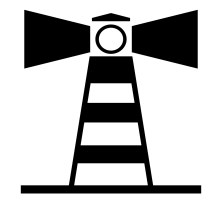 “No one can do everything, but everyone can do something”Team Bates Meeting Agenda November 15th, 2018 at 7:00pm 		Location:  Bates Media CenterOpening and welcome:Introductions  (5 minutes)Principal Update:  Ryan Bruder  (10 minutes)Duct tape to wall went wellThanks for Stock the Lounge and lunch during conferences, staff is feeling the love!Knowledgeworks Non profit that the district is working with to assess our progress toward providing personalized learning for every studentObservations in classroomsFocus groups with families (Fri. Nov 30, 3:20-3:50), students and teachersSurvey to community, please take time to fill outNaming options were presented to school board (with Craig McCalla) Dexter Early Ed Complex (or Campus) with Cornerstone and Bates the school/wing namesHarbor Elementary (school/wings Anchors and Beacons)Blend of the two Can send input to board or give at the board meeting Moving First Day in new school Monday January 28th Psychological management – stress, excitement, questionsStaff will get training in logistics, on how to pack, help moving from professional moversMultiple guided tours for staff and students earlier in January – where bus comes, where to enter building, where your class isReestablish behavioral and procedural expectations – walk on right side of hall, boots lined up, focus on social-emotional learningInfo night for parents will be in January Community celebration and grand opening will happen, date tbdFamilies can volunteer to help support move, more info to come laterJanuary 24 and 25th will be half days – want to try to free up staff those days so they can pack and move and get rooms ready. Students may have assemblies instead of normal half days. Parents can come volunteer these days.The school has plans around drop off, movingThe current Bates building will stay same until end of February so teachers can return for things if needed, then it will get transitioned into community education space PTO can move their stuff sometime in JanuaryTeam Bates/CPTG: Nina Plasencia  (20 minutes)Plan for remainder of 2018/2019 school year post move Team Bates and Cornerstone leadership have started meeting and are working towards trying to collaborateJoint events for the rest of this year – Jan 17th 5:30 - Zap ZoneFeb - New event soon after we move with parents meet and greet and kids watch different movies in different roomsMarch  - March is Reading Month for all the classrooms across both schools– doors only and Book Fair April - STEAM night (math and science nights combined)May – Art Night or different name maybeJune – Field Day If you are a chair, we will hook you up with the Cornerstone chair so you can work together to planThe future of Team BatesEventually we may join into one big group that supports all of the Y5 – 2 teachers and the students Waiting to see how fast we blendFunding merge? – Treasurers (Missy and Drake) are meeting to look closely at the two budgetsLegacy fund – we want to spend ours, they may want to roll over theirs, still working through this aspectJoining our money might give us more buying powerLots of pros – neighbors know their friends from other building, excited about new activities, doubling our active PTA, new ideas Movie Night: Jennifer Sharp, Kevin McClain  (5 minutes)Ferdinand won171 meals preorderedBusch’s donated water and cookiesVolunteer if you can5:30-6:30 getting pizza out is going to get a big rush, plan to pre-plateNo food or drinks in Gym – need someone to remind peopleTables will be outside the Gym and have activities for smallsCurrent volunteer opportunities: Nina Plasencia (2 minutes)Watch D.O.G.S. – ongoing Therapaws – Mondays from 1:00 -2:00 p.m. ongoingBook Fair – sign up live now!Holiday Cookie Exchange for Bates Staff – Last week before Christmas, sign up to come soonChair Updates:  (2 minutes)Bates Blast – Julie Olesko, Emily Johnson, Sandhya Johnson – total raised $20,864 online plus the $2,575 raised in school, success of incentives (Thanks to Dexter Creamery and Busch’s), suggestions for next year Book Fair – Julie Evanchek - December 3 – 7 – need a new chair - Alicia Jenson and Jennifer SharpBox Tops – Caroline Ashenfelter – new bulletin board, $861.11 for first round Fundraising (Busch’s My Way, Dine to Donate) – Alicia Jensen – Kalahari need two more families in the block January 3rd is the date Staff Appreciation – Nicole Cochran – Lunch during conferences was a winWebmaster – Casey LiskaYearbook – Ashley Hopkins, Brittney McClain – Remind people to order before end of January, take picturesZap Zone – Will Liska – January 17th – 20% instead of 33% will be kicked back. $500 less than we were expecting ($250 less for each school)Open Discussion: How is watchdogs – Parent aspect is going great, but it’s hard for teachers to plan when you have a sub, the whole days are harder than the half days were, Cornerstone does not have thisCornerstone also has a Super squad type thing called anchor teamsPickup when we move– You can use the Mill Creek drop off loop Aftercare – there will still be people walking kids up to Wylie from the cafeteriaCan we do a welcome to the new school? – Currently giving teachers lesson plans for the weeks before and after the move Keep talking to kids in the positive - you will have your teacher with you, your classmates will stay the same, Mr. Bruder will still be your principalSupport staff is coming with us and custodians (Morris and Carmen)Next Meeting:  DECEMBER CANCELLED, meet again in January  